北海道・東北ブロック社会福祉法人経営者協議会令和元年度災害福祉支援体制構築助成事業によるＢＣＰ策定研修会【基礎編】／北海道社会福祉法人経営青年会　令和元年度福祉リーダー育成研修開催要綱１．開催趣旨災害対策の基本である「自法人・自施設を守る」必要性とその手立てについて学び、ブロック内および各道県内に於ける社会福祉施設の災害対策推進の契機とするとともに、会員の親交と情報交換を深め、北海道・東北ブロックの社会福祉法人経営の振興を図ることを目的として開催します。なお本研修会は、北海道・東北ブロック社会福祉法人経営者協議会が、全国社会福祉法人経営者協議会「災害福祉支援体制構築助成事業」を活用して実施するものです。また、北海道社会福祉法人経営青年会事業「福祉リーダー育成研修」との合同開催といたします。２．期日・会場２０１９年９月３日（火）／北海道自治労会館　３階　中ホール（札幌市北区北６条西７丁目）３．受講対象・北海道・東北ブロック７道県の社会福祉法人経営者協議会会員法人・北海道・東北ブロック７道県の社会福祉法人経営青年会会員・上記以外の、北海道・東北ブロック内に所在する社会福祉法人役職員４．定員・報告・講義のみの受講　　　　　７０名・報告・講義及び演習の受講　　　３０名（詳細は後述の研修プログラムを参照）５．研修プログラム６．講義・演習講師プリンシプルコンサルティングＢＣＰ研究所　所長　林田　朋之　氏７．参加費　・会員法人　：無料　・非会員法人：一人５，０００円（当日受付時に現金にて申し受けます）８．申込みについて・本研修は、「（１）報告＋（２）講義」のみの受講定員を７０名、「（１）報告＋（２）講義＋（３）演習」の全課程受講定員を３０名とします。申込時に、希望する受講方式を選択してください。・なお、全課程受講の希望者が定員の３０名を超過した場合は、調整の上、受講可否を個別に連絡いたします。・受講を希望される方は、別紙の研修参加申込様式にて、２０１９年８月１６日（金）迄に、下記宛てＦＡＸにてお申し込みください。９．弁当の斡旋及び情報交換会の開催について（１）研修当日、１，０００円（税込・お茶付き）にて弁当を斡旋します。希望される方は、別紙参加申込様式に記載願います。（２）研修終了後、下記の通り情報交換会を開催します。参加を希望される方は、別紙参加申込様式に記載願います。ブロック内の会員が直接情報交換できる数少ない機会ですので、ふるってご参加ください。・会　場：ホテルポールスター　ＤＩＮＩＮＧ＆ＢＡＲ１７９（札幌市中央区北４条西６丁目　ホテルポールスター札幌１階）・時　間：９月３日（火）17:00～18:30・料　金：３，５００円（税込）１０．その他本研修の続編となる「災害福祉支援体制構築助成事業によるＢＣＰ策定研修会【応用編】」は、今年度内に青森県にて開催される予定です。後日、青森県社会福祉法人経営者協議会より案内されます。１１．申込・問い合わせ先北海道社会福祉協議会法人支援部法人支援課（担当：前川・松岡）〒060-0002　札幌市中央区北２条西７丁目１番地　かでる２．７　３階北海道社会福祉協議会　法人支援部　法人支援課　TEL：011-241-3982／FAX：011-280-3162【研修会場地図】北海道自治労会館　３階　中ホール（札幌市北区北６条西７丁目）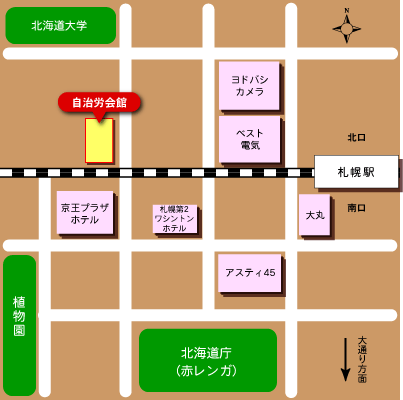 時間プログラム10:00-10:30受　　　付10:30-10:45開　講　式10:45-11:30（１）報告「北海道胆振東部地震での被災と利用者を守るための対応」報告者：調整中（同地震で被災した社会福祉法人等）11:30-12:30休　　　憩　※12:00-12:25に、別室にて「北海道経営青年会　令和元年度第１回総会」を開催します12:30-15:00（２）講義「事業継続計画（ＢＣＰ）・事業継続マネジメント（ＢＣＭ）の策定とその必要性を学ぶ～策定の基本と活用・見直しのポイント【基礎編】」（仮）15:00-15:10休憩・会場転換15:10-16:30（３）演習「ＢＣＰ策定の実際を学ぶ【基礎編】」（仮）16:30閉講北海道大学大学院修了後、富士通株式会社入社。その後米シスコシステムズ入社。 金融、製造など大企業の大規模・国際／全国ネットワーク、国立大学等のキャンパスネットワーク、自治体（MAN）ネットワーク、キャリア（NTT/KDDI等）ネットワークなどのネットワーク構築技術支援およびプロジェクトマネジメントを担当。その後、独立コンサルタントとして、大企業、中堅企業のIT、情報セキュリティ、危機管理、震災および新型インフルエンザのBCP（Business Continuity Plan：事業継続計画）、クラウド・リスクマネジメントなどのコンサルティング業務を実施。情報処理推進機構によるITスキル標準レベル6として、CIO/CRO/CSO代行業務。BCP講師としてNHKニュースに出演。